МУНИЦИПАЛЬНОЕ БЮДЖЕТНОЕ УЧРЕЖДЕНИЕДОПОЛНИТЕЛЬНОГО ОБРАЗОВАНИЯ«РАЙОННЫЙ ЦЕНТР ТВОРЧЕСТВА ДЕТЕЙ И МОЛОДЕЖИ «СПЕКТР»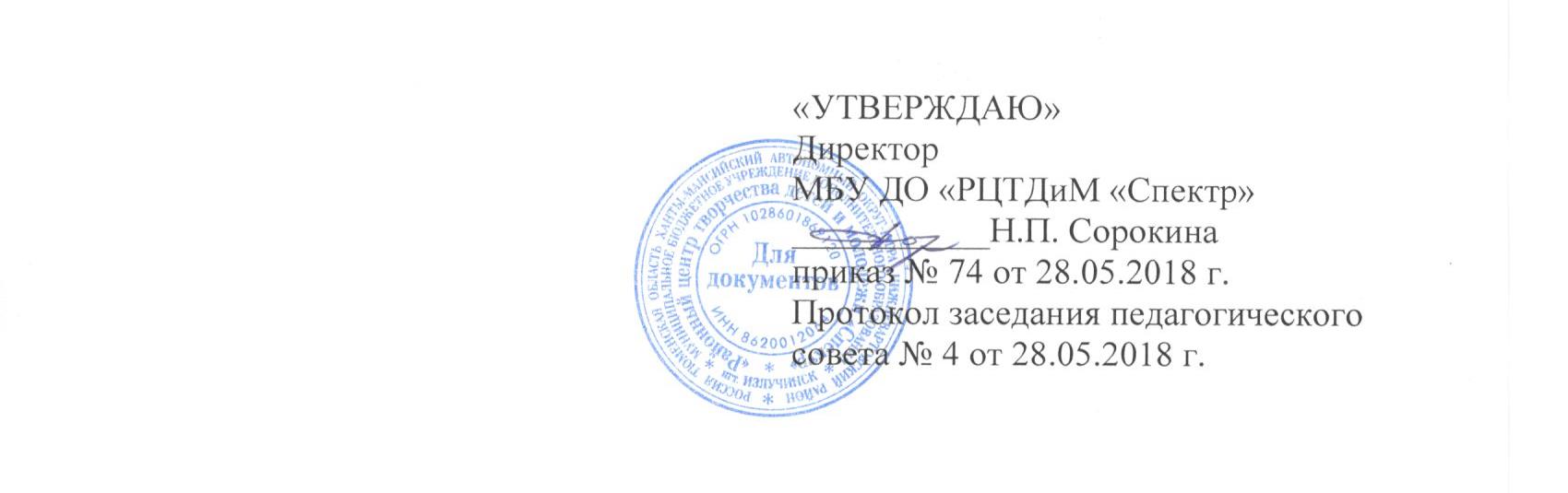 Дополнительная общеобразовательная общеразвивающая программа«Легоконструирование»Направленность: техническаяВозраст обучающихся: 6-7 летСрок реализации: 9 месяцев (72часа)Первый модуль: 4 месяца (32часа)Второй модуль: 5 месяцев (40 часов)Излучинск, 2018Учебный  план 2-ой  год обучения (6-7 лет)Содержание учебного плана 2 год обученияАвторы-разработчики:Кузнецова Надежда ВладимировнаЛискина Эльвира Юрьевнапедагоги дополнительного образованияI. Основные характеристики дополнительной общеобразовательной общеразвивающей программыI. Основные характеристики дополнительной общеобразовательной общеразвивающей программыI. Основные характеристики дополнительной общеобразовательной общеразвивающей программыI. Основные характеристики дополнительной общеобразовательной общеразвивающей программыI. Основные характеристики дополнительной общеобразовательной общеразвивающей программыI. Основные характеристики дополнительной общеобразовательной общеразвивающей программы1.1. Пояснительная записка1.1. Пояснительная записка1.1. Пояснительная записка1.1. Пояснительная записка1.1. Пояснительная записка1.1. Пояснительная запискаНаправленность (профиль) программыНаправленность (профиль) программыДополнительная общеразвивающая программа «Легоконструирование» (далее - Программа) для детей старшего дошкольного возраста с ОВЗ реализуется в соответствии с технической направленностью образования(далее программа)Дополнительная общеразвивающая программа «Легоконструирование» (далее - Программа) для детей старшего дошкольного возраста с ОВЗ реализуется в соответствии с технической направленностью образования(далее программа)Дополнительная общеразвивающая программа «Легоконструирование» (далее - Программа) для детей старшего дошкольного возраста с ОВЗ реализуется в соответствии с технической направленностью образования(далее программа)Дополнительная общеразвивающая программа «Легоконструирование» (далее - Программа) для детей старшего дошкольного возраста с ОВЗ реализуется в соответствии с технической направленностью образования(далее программа)Актуальность программыАктуальность программы Лего -конструирование больше, чем другие виды деятельности, подготавливает почву для развития технических способностей детей  с ОВЗ. Актуальность программы обусловлена тем, что современные дети живут в эпоху активной информатизации и  раскрывает для старшего дошкольника мир и возможности конструирования из Лего. Лего –конструирование объединяет в себе элементы игры с экспериментированием, а следовательно, активизирует мыслительно-речевую деятельность дошкольников, развивает конструкторские способности и техническое мышление, воображение и навыки общения, способствует интерпретации и самовыражению, расширяет кругозор, позволяет поднять на более высокий уровень развитие познавательной активности дошкольников с ОВЗ. Лего -конструирование больше, чем другие виды деятельности, подготавливает почву для развития технических способностей детей  с ОВЗ. Актуальность программы обусловлена тем, что современные дети живут в эпоху активной информатизации и  раскрывает для старшего дошкольника мир и возможности конструирования из Лего. Лего –конструирование объединяет в себе элементы игры с экспериментированием, а следовательно, активизирует мыслительно-речевую деятельность дошкольников, развивает конструкторские способности и техническое мышление, воображение и навыки общения, способствует интерпретации и самовыражению, расширяет кругозор, позволяет поднять на более высокий уровень развитие познавательной активности дошкольников с ОВЗ. Лего -конструирование больше, чем другие виды деятельности, подготавливает почву для развития технических способностей детей  с ОВЗ. Актуальность программы обусловлена тем, что современные дети живут в эпоху активной информатизации и  раскрывает для старшего дошкольника мир и возможности конструирования из Лего. Лего –конструирование объединяет в себе элементы игры с экспериментированием, а следовательно, активизирует мыслительно-речевую деятельность дошкольников, развивает конструкторские способности и техническое мышление, воображение и навыки общения, способствует интерпретации и самовыражению, расширяет кругозор, позволяет поднять на более высокий уровень развитие познавательной активности дошкольников с ОВЗ. Лего -конструирование больше, чем другие виды деятельности, подготавливает почву для развития технических способностей детей  с ОВЗ. Актуальность программы обусловлена тем, что современные дети живут в эпоху активной информатизации и  раскрывает для старшего дошкольника мир и возможности конструирования из Лего. Лего –конструирование объединяет в себе элементы игры с экспериментированием, а следовательно, активизирует мыслительно-речевую деятельность дошкольников, развивает конструкторские способности и техническое мышление, воображение и навыки общения, способствует интерпретации и самовыражению, расширяет кругозор, позволяет поднять на более высокий уровень развитие познавательной активности дошкольников с ОВЗ.Отличительные особенности программыОтличительные особенности программыПрограмма  состоит из разделов, объем, которых составляет от 1-5 часов, что позволяет детям с ОВЗ хорошо  освоить и  закрепить материал. Особое значение программа  имеет  для совершенствования остроты зрения, точности цветовосприятия, тактильных качеств, развития мелкой моторики рук, формирования развития речи, восприятия формы и размеров объекта, пространства.Программа  состоит из разделов, объем, которых составляет от 1-5 часов, что позволяет детям с ОВЗ хорошо  освоить и  закрепить материал. Особое значение программа  имеет  для совершенствования остроты зрения, точности цветовосприятия, тактильных качеств, развития мелкой моторики рук, формирования развития речи, восприятия формы и размеров объекта, пространства.Программа  состоит из разделов, объем, которых составляет от 1-5 часов, что позволяет детям с ОВЗ хорошо  освоить и  закрепить материал. Особое значение программа  имеет  для совершенствования остроты зрения, точности цветовосприятия, тактильных качеств, развития мелкой моторики рук, формирования развития речи, восприятия формы и размеров объекта, пространства.Программа  состоит из разделов, объем, которых составляет от 1-5 часов, что позволяет детям с ОВЗ хорошо  освоить и  закрепить материал. Особое значение программа  имеет  для совершенствования остроты зрения, точности цветовосприятия, тактильных качеств, развития мелкой моторики рук, формирования развития речи, восприятия формы и размеров объекта, пространства.Адресат программыАдресат программы Возраст обучающихся с 6-7 лет с ОВЗ (с тяжёлыми нарушениями речи, нарушениями опорно-двигательного аппарата, интеллекта, с выраженными расстройствами эмоционально-волевой сферы,  с задержкой и комплексными нарушениями развития). Таким образом, самым главным приоритетом в работе с такими детьми является индивидуальный подход, с учетом специфики психофизического здоровья каждого ребенка.Год обучения: второйКонтингент: 5 детей Возраст обучающихся с 6-7 лет с ОВЗ (с тяжёлыми нарушениями речи, нарушениями опорно-двигательного аппарата, интеллекта, с выраженными расстройствами эмоционально-волевой сферы,  с задержкой и комплексными нарушениями развития). Таким образом, самым главным приоритетом в работе с такими детьми является индивидуальный подход, с учетом специфики психофизического здоровья каждого ребенка.Год обучения: второйКонтингент: 5 детей Возраст обучающихся с 6-7 лет с ОВЗ (с тяжёлыми нарушениями речи, нарушениями опорно-двигательного аппарата, интеллекта, с выраженными расстройствами эмоционально-волевой сферы,  с задержкой и комплексными нарушениями развития). Таким образом, самым главным приоритетом в работе с такими детьми является индивидуальный подход, с учетом специфики психофизического здоровья каждого ребенка.Год обучения: второйКонтингент: 5 детей Возраст обучающихся с 6-7 лет с ОВЗ (с тяжёлыми нарушениями речи, нарушениями опорно-двигательного аппарата, интеллекта, с выраженными расстройствами эмоционально-волевой сферы,  с задержкой и комплексными нарушениями развития). Таким образом, самым главным приоритетом в работе с такими детьми является индивидуальный подход, с учетом специфики психофизического здоровья каждого ребенка.Год обучения: второйКонтингент: 5 детейОбъем и срок освоения программыОбъем и срок освоения программыСрок освоения программы –9 месяцев. 2-й год обучения - 72 часаПервый модуль – 32 часа;Второй модуль – 40 часов.Срок освоения программы –9 месяцев. 2-й год обучения - 72 часаПервый модуль – 32 часа;Второй модуль – 40 часов.Срок освоения программы –9 месяцев. 2-й год обучения - 72 часаПервый модуль – 32 часа;Второй модуль – 40 часов.Срок освоения программы –9 месяцев. 2-й год обучения - 72 часаПервый модуль – 32 часа;Второй модуль – 40 часов.Формы обучения и виды занятийФормы обучения и виды занятийочная, проводится по группам и индивидуально.очная, проводится по группам и индивидуально.очная, проводится по группам и индивидуально.очная, проводится по группам и индивидуально.Особенности организации образовательного процессаОсобенности организации образовательного процессаПрограмма учитывает возрастные особенности  старшего дошкольника с ОВЗ. Организация образовательного процесса осуществляется в группах, используется фронтальная и индивидуальная работа.Программа учитывает возрастные особенности  старшего дошкольника с ОВЗ. Организация образовательного процесса осуществляется в группах, используется фронтальная и индивидуальная работа.Программа учитывает возрастные особенности  старшего дошкольника с ОВЗ. Организация образовательного процесса осуществляется в группах, используется фронтальная и индивидуальная работа.Программа учитывает возрастные особенности  старшего дошкольника с ОВЗ. Организация образовательного процесса осуществляется в группах, используется фронтальная и индивидуальная работа.Режим занятий, периодичность и продолжительность занятийРежим занятий, периодичность и продолжительность занятийЗанятия проводятся 2 раза в неделю по 30 минут.Занятия проводятся 2 раза в неделю по 30 минут.Занятия проводятся 2 раза в неделю по 30 минут.Занятия проводятся 2 раза в неделю по 30 минут.Нормативно-правовые актыНормативно-правовые акты1.Федерального закона от 29.12.2012 № 273-ФЗ «Об образовании в Российской Федерации»;2.Приказа Министерства образования и науки РФ от 29.08.2013 г. № 1008 «Об утверждении Порядка организации и осуществления образовательной деятельности по дополнительным общеобразовательным программам»;3.СанПиН 2.4.2.3172-14 «Санитарно-эпидемиологические требования к устройству, содержанию и организации режима работы образовательных учреждений дополнительного образования детей» от 04.07.2014г. №41;4.Письма Минобрнауки России от 11 декабря 2006 г. № 06-1844 «О Примерных требованиях к программам дополнительного образования детей».1.Федерального закона от 29.12.2012 № 273-ФЗ «Об образовании в Российской Федерации»;2.Приказа Министерства образования и науки РФ от 29.08.2013 г. № 1008 «Об утверждении Порядка организации и осуществления образовательной деятельности по дополнительным общеобразовательным программам»;3.СанПиН 2.4.2.3172-14 «Санитарно-эпидемиологические требования к устройству, содержанию и организации режима работы образовательных учреждений дополнительного образования детей» от 04.07.2014г. №41;4.Письма Минобрнауки России от 11 декабря 2006 г. № 06-1844 «О Примерных требованиях к программам дополнительного образования детей».1.Федерального закона от 29.12.2012 № 273-ФЗ «Об образовании в Российской Федерации»;2.Приказа Министерства образования и науки РФ от 29.08.2013 г. № 1008 «Об утверждении Порядка организации и осуществления образовательной деятельности по дополнительным общеобразовательным программам»;3.СанПиН 2.4.2.3172-14 «Санитарно-эпидемиологические требования к устройству, содержанию и организации режима работы образовательных учреждений дополнительного образования детей» от 04.07.2014г. №41;4.Письма Минобрнауки России от 11 декабря 2006 г. № 06-1844 «О Примерных требованиях к программам дополнительного образования детей».1.Федерального закона от 29.12.2012 № 273-ФЗ «Об образовании в Российской Федерации»;2.Приказа Министерства образования и науки РФ от 29.08.2013 г. № 1008 «Об утверждении Порядка организации и осуществления образовательной деятельности по дополнительным общеобразовательным программам»;3.СанПиН 2.4.2.3172-14 «Санитарно-эпидемиологические требования к устройству, содержанию и организации режима работы образовательных учреждений дополнительного образования детей» от 04.07.2014г. №41;4.Письма Минобрнауки России от 11 декабря 2006 г. № 06-1844 «О Примерных требованиях к программам дополнительного образования детей».1.2. Цель и задачи программы1.2. Цель и задачи программы1.2. Цель и задачи программы1.2. Цель и задачи программы1.2. Цель и задачи программы1.2. Цель и задачи программыЦельЦельРазвитие интеллектуально-творческого потенциала личности ребенка с ОВЗ через совершенствование его конструкторских способностей.Развитие интеллектуально-творческого потенциала личности ребенка с ОВЗ через совершенствование его конструкторских способностей.Развитие интеллектуально-творческого потенциала личности ребенка с ОВЗ через совершенствование его конструкторских способностей.Развитие интеллектуально-творческого потенциала личности ребенка с ОВЗ через совершенствование его конструкторских способностей.ЗадачиЗадачи     Личностные:Осмысление своих действий при выполнении задания;Развитие любознательности, сообразительности при выполнении разнообразных заданий эвристического, проблемного характера;Развитие  самостоятельности, дисциплинированности, развитию терпения и упорства в достижении цели;Воспитание чувства ответственности, справедливости     Метапредметные:Развитие   интереса к моделированию и конструированию, стимулирование детского технического творчества;Обучение конструированию по образцу, чертежу, заданной схеме, по замыслу;Формирование  предпосылок учебной деятельности: умение и желание трудиться, выполнять задания в соответствии с инструкцией и поставленной целью, доводить начатое дело до конца, планировать будущую работу;Адекватно воспринимать оценку педагога; Воспитание аккуратности, соблюдение техники безопасности.     Предметные:Моделировать, преобразовывать объект в модель;Составлять целое из частей, самостоятельно достраивать недостающие компоненты;Совершенствовать коммуникативные навыки детей при работе в паре, коллективе; выявлять одарённых, талантливых детей, обладающих нестандартным творческим мышлением;Развивать мелкую моторику рук, стимулируя в будущем общее речевое развитие и умственные способности.      Личностные:Осмысление своих действий при выполнении задания;Развитие любознательности, сообразительности при выполнении разнообразных заданий эвристического, проблемного характера;Развитие  самостоятельности, дисциплинированности, развитию терпения и упорства в достижении цели;Воспитание чувства ответственности, справедливости     Метапредметные:Развитие   интереса к моделированию и конструированию, стимулирование детского технического творчества;Обучение конструированию по образцу, чертежу, заданной схеме, по замыслу;Формирование  предпосылок учебной деятельности: умение и желание трудиться, выполнять задания в соответствии с инструкцией и поставленной целью, доводить начатое дело до конца, планировать будущую работу;Адекватно воспринимать оценку педагога; Воспитание аккуратности, соблюдение техники безопасности.     Предметные:Моделировать, преобразовывать объект в модель;Составлять целое из частей, самостоятельно достраивать недостающие компоненты;Совершенствовать коммуникативные навыки детей при работе в паре, коллективе; выявлять одарённых, талантливых детей, обладающих нестандартным творческим мышлением;Развивать мелкую моторику рук, стимулируя в будущем общее речевое развитие и умственные способности.      Личностные:Осмысление своих действий при выполнении задания;Развитие любознательности, сообразительности при выполнении разнообразных заданий эвристического, проблемного характера;Развитие  самостоятельности, дисциплинированности, развитию терпения и упорства в достижении цели;Воспитание чувства ответственности, справедливости     Метапредметные:Развитие   интереса к моделированию и конструированию, стимулирование детского технического творчества;Обучение конструированию по образцу, чертежу, заданной схеме, по замыслу;Формирование  предпосылок учебной деятельности: умение и желание трудиться, выполнять задания в соответствии с инструкцией и поставленной целью, доводить начатое дело до конца, планировать будущую работу;Адекватно воспринимать оценку педагога; Воспитание аккуратности, соблюдение техники безопасности.     Предметные:Моделировать, преобразовывать объект в модель;Составлять целое из частей, самостоятельно достраивать недостающие компоненты;Совершенствовать коммуникативные навыки детей при работе в паре, коллективе; выявлять одарённых, талантливых детей, обладающих нестандартным творческим мышлением;Развивать мелкую моторику рук, стимулируя в будущем общее речевое развитие и умственные способности.      Личностные:Осмысление своих действий при выполнении задания;Развитие любознательности, сообразительности при выполнении разнообразных заданий эвристического, проблемного характера;Развитие  самостоятельности, дисциплинированности, развитию терпения и упорства в достижении цели;Воспитание чувства ответственности, справедливости     Метапредметные:Развитие   интереса к моделированию и конструированию, стимулирование детского технического творчества;Обучение конструированию по образцу, чертежу, заданной схеме, по замыслу;Формирование  предпосылок учебной деятельности: умение и желание трудиться, выполнять задания в соответствии с инструкцией и поставленной целью, доводить начатое дело до конца, планировать будущую работу;Адекватно воспринимать оценку педагога; Воспитание аккуратности, соблюдение техники безопасности.     Предметные:Моделировать, преобразовывать объект в модель;Составлять целое из частей, самостоятельно достраивать недостающие компоненты;Совершенствовать коммуникативные навыки детей при работе в паре, коллективе; выявлять одарённых, талантливых детей, обладающих нестандартным творческим мышлением;Развивать мелкую моторику рук, стимулируя в будущем общее речевое развитие и умственные способности. 1.3. Содержание программы1.3. Содержание программы1.3. Содержание программы1.3. Содержание программы1.3. Содержание программы1.3. Содержание программыУчебный планУчебный планУчебный планУчебный планУчебный планУчебный план№Наименование разделовНаименование разделовКолличество часовКолличество часовКолличество часов№Наименование разделовНаименование разделоввсеготеорияпрактикаI модульI модуль3211221.Вводный.Вводный.3122.Лего-азбукаЛего-азбука2113.ОсеньОсень4134.Доисторические животные. ДинозаврДоисторические животные. Динозавр2115.УгощенияУгощения4136.Перелетные птицыПерелетные птицы2117.Дома. МостыДома. Мосты4138.ЖивотныеЖивотные4139.Зимующие птицыЗимующие птицы52310Новый годНовый год312IIмодульIIмодуль40103011Транспорт специального назначенияТранспорт специального назначения21112АквариумАквариум41313Животные СевераЖивотные Севера21114Мои любимые сказки» По ненецкой сказке «Айога»Мои любимые сказки» По ненецкой сказке «Айога»41315Городской транспортГородской транспорт31216Наша вселеннаяНаша вселенная41317На плоскостиНа плоскости31218РоссияРоссия21119Пасхальные поделочкиПасхальные поделочки21120 Симметричность лего-моделей Симметричность лего-моделей41321ЗаключительныйЗаключительный3322Итоговое мероприятие Конкурс  «От замысла – к воплощению»Итоговое мероприятие Конкурс  «От замысла – к воплощению»11722152№ТемаКол-во часовКол-во часовКол-во часовКол-во часовКол-во часовФормы аттестации/ контроля№ТемаВсегоТеорияТеорияПрактикаПрактикаФормы аттестации/ контролясентябрьсентябрьсентябрьсентябрьсентябрьсентябрьсентябрьсентябрь1Закрепление названий  Лего–деталей, способы крепления, строительство по замыслу. Закрепление техники безопасности при работе с Лего–деталями.  Игра «Собери модель»212Строительство по замыслу Игра «Собери модель». Просмотр фрагмента передачи «Галилео» о Лего–деталей.11диагностика3«Лего - азбука» (от а-м)Игра «Запомни и выложи ряд» История конструктора Лего.114«Лего - азбука» (от м-я)Игра «Выложи ряд»1111Выставка «Азбука»5«Грибы» Игра «Выложи ряд»116«Грибы в корзине» Игра «Запомни расположение»11117«Овощи, фрукты» Игра «Выложи вторую половину узора, постройки»11118«Овощи, фрукты» Игра «Выложи вторую половину узора, постройки»1111Выставка «Осенние дары»октябрьоктябрьоктябрьоктябрь9«Доисторические животные. Динозавр» Игра «Разложи детали» Мельникова с.171110«Доисторические животные. Динозавр» Игра «Разложи по местам» Мельникова с.281111Дино-парк11«Каравай» работа в парах1112«Торт» Игра «Что изменилось?»111113«Накроем стол. Продукты питания» Игра «Чудесный мешочек»111114«Угощения» Игра «Гости»1111Сюжетно-ролевая игра «Семья»15«Перелетные птицы. Гуси» Игра «Поменяй местами»1116«Птица. Лебедь» Игра «Объяснялка»1Выставка17«Как построить дом?»  Дать понятие о фасаде. Мельникова с.34Игра «Что лишнее?»111118 «Мосты и их значение»Игра «Что лишнее?» Мельникова с.15, 361119«Мосты и их значение» Мельникова с.15, 361120«Набережная Излучинска» продолжение работы, подведение итога проекта 11Выставка «Набережная поселка»21Дикие животные. Модель «Лось в лесу».111122 «Домашние животные. Модель «Овца»123 «Домашние животные. Модель «Коза»124 «Домашние животные. Скотный двор» подведение итога проекта1Игра-драматизациядекабрьдекабрьдекабрьдекабрьдекабрьдекабрь25Моделирование по собственному замыслу.111126Югорская символика.127«Зимующие птицы. Модель Сова сидит» Игра «Найди деталь такую же, как на карточке»128 «Зимующие птицы. Модель Сова в полете »Игра «Разложи детали по местам»1129«Зимующие птицы» Подведение итога проекта11«Птицы моего края» выставка30Новый год «Снегурочка»Игра «Запомни и выложи ряд»1131Новый год «Снегурочка»Игра «Запомни и выложи ряд»132«Новый год» «Дед Мороз» Игра «Найди деталь такую же, как на карточке»1Выставка«Новогодняя сказка»январьянварьянварьянварьянварьянварь33«Транспорт специального назначения» Игра «Запомни и выложи ряд»111134«Транспорт специального назначения»1Выставка «Транспорт»35«Аквариум» Игра «Таинственный мешочек»111136«Аквариум» 137«Аквариум» 138«Аквариум»1Выставка39Животные Севера Полярник О.В. Мельникова с.23111140Животные севера «Пингвин и белый медведь»1141Наша армия Модель «Танк»1142Наша армия Модель «Самолет» О.В. Мельникова с.251143Наша армия Модель «Корабль»1144Наша армия Подведение итога коллективная работа11Выставка45Животные жарких стран Модель «Слон» О.В.Мельникова с.23111146Животные жарких стран Модель «Носорог» О.В.Мельникова с.231Выставкамартмартмартмартмартмарт47«Мои любимые сказки» По ненецкой сказке «Айога»Игра «Запомни расположение»111148«Мои любимые сказки» По сказке «Айога» Игра «Лабиринт»1149«Мои любимые сказки» Игра «Слева – справа»1150«Мои любимые сказки» Игра «Лабиринт» Подведение итога коллективной работы по ненецкой сказке «Айога»11Показ сказки родителям, к 8 марта51 «Городской транспорт» Модель «Грузовой автомобиль» Мельникова с.25111152«Городской транспорт» Модель «Такси»1153 «Городской транспорт» Модель «Автобус» Подведение итога «Безопасность на дороге»11Игра «Безопасность на дороге»54«Наша вселенная» просмотр презентации «Космические шаттлы из Лего» О.В. Мельникова с.151111апрельапрельапрельапрельапрельапрель55 «Наша вселенная»Игра «Запомни расположение»1156 «Наша вселенная»1157 «Наша вселенная» Подведение итога11«Космические шаттлы из Лего» выставка58Конструирование по замыслу.1159Создание собственной плоскостной модели.111160Модель на плоскости. 11Пано61Россия. Главная площадь нашей страны111162Россия. Парад на площади. День Победы11маймаймаймаймаймай63Пасхальные поделочки.111164Пасхальные поделочки.1Выставка «Храм», «Пасхальное яйцо»65Симметричность лего-моделей «Бабочки» О.В. Мельникова с.15, 26111166Симметричность лего- моделей «Бабочки» О.В. Мельникова с.15, 261167Симметричность лего- моделей «Цветы»1168Симметричность лего- моделей «Цветы»1169Моделирование по замыслу, создание собственной модели.1170Диагностика1171Диагностика1172Итоговое мероприятие Конкурс  «От замысла – к воплощению»11     Раздел1 : Вводный. (2 часа)Теория: Ознакомительное занятие «LEGO- конструктор», знакомство с деталями, способом крепления, правил техники безопасности. Просмотр фрагмента передачи «Галилео» о Лего–деталей.Практика: Диагностика      Раздел 2 : Лего-азбука (2 часа)Теория: По образцу. Просмотр фрагмента передачи «Галилео» о Лего–деталей.Практика: Выставка работ «Азбука»      Раздел 3 : Осень (4 часа)Теория: по условиям. Доводить дело до концаПрактика: Выставка работ «Осенние дары»     Раздел 4: Доисторические животные. Динозавр. (2 часа)Теория: по схеме. Просмотр фильмов, презентаций.Практика: Выставка работ «Дино-парк»      Раздел 5: Угощения (4 часа)Теория: по условиям. Практика: Сюжетно-ролевая игра «Семья»      Раздел 6: Перелетные птицы. (2 часа)Теория: по образцу. Учить   видеть конструкцию объекта, анализировать ее основные части, их   функциональное назначение.Практика: Выставка работ     Раздел 7: Дома. Мосты (4 часа)Теория: по схемам, условиям.Практика: Выставка работ «Набережная поселка»      Раздел 8: Животные (4 часа)Теория: по схемам, условиям. Воспитывать заботливое отношение к животным. 	Практика:  Игра-драматизация      Раздел 9: Зимующие птицы (5 часа)Теория: по образцу. Просмотр презентаций. Воспитывать заботливое отношение к зимующим птицам. 	Практика: Выставка работ «Птицы моего края»      Раздел 10: Новый год (3 часа)Теория: по замыслуПрактика: Выставка работ «Новогодняя сказка»      Раздел 11: Транспорт специального назначения (2 часа)Теория: по схеме. Просмотр учебного фильма.Практика: Выставка работ «Такие нужные машины»      Раздел 12: Аквариум (4 часа)Теория: по образцу, воображению. Просмотр презентаций, дидактические игры.Практика: Выставка работ «Рыбки в аквариуме»        Раздел 13: Животные Севера (2 часа)Теория: по образцу. Просмотр презентации, учебного фильма, альбомов.Практика: Выставка работ       Раздел 14: Мои любимые сказки» По ненецкой сказке «Айога» (4 часа)Теория: по условиям. Просмотр мультфильма, иллюстраций в книге.Практика: Показ сказки родителям, к 8 марта.       Раздел 15: Городской транспорт (3 часа)Теория: по схемеПрактика: Игра «Безопасность на дороге»       Раздел 16: Наша вселенная (4 часа)Теория: по  условиям.Просмотр презентации «Космические шаттлы из Лего»Практика: Выставка работ«Наша вселенная», «Космические шаттлы из Лего»      Раздел 17: На плоскости. (3 часа) Теория: по образцу, симметрия.Практика: Выставка работ «Пано»       Раздел 18: Россия.(2 часа) Теория: по образцу. Патриотическое воспитание.Практика: Выставка работ: «Парад на площади. День Победы»      Раздел 19: Пасхальные поделочки. (2 часа)Теория: по условиям.Практика: Выставка работ «Храм. Пасхальное яйцо»      Раздел 20: Симметричность лего-моделей (4 часа)Теория: по схемеПрактика: Выставка работ «Бабочки. Цветы»      Раздел 21: Заключительный (3 часа)Теория: диагностика. Тесты, практические задания.Практика: Выставка работ      Раздел 22: Итоговое мероприятие Конкурс  «От замысла – к воплощению» (1 час)      Раздел 22: Итоговое мероприятие Конкурс  «От замысла – к воплощению» (1 час)Теория: по замыслуПрактика: Выставка работ Итоговое мероприятие Конкурс  «От замысла – к воплощению»Теория: по замыслуПрактика: Выставка работ Итоговое мероприятие Конкурс  «От замысла – к воплощению»II. ОРГАНИЗАЦИОННО-ПЕДАГОГИЧЕСКИЕ УСЛОВИЯII. ОРГАНИЗАЦИОННО-ПЕДАГОГИЧЕСКИЕ УСЛОВИЯII. ОРГАНИЗАЦИОННО-ПЕДАГОГИЧЕСКИЕ УСЛОВИЯ2.1. Календарный учебный график2.1. Календарный учебный график2.1. Календарный учебный графикКоличество учебных недель36 (1 полугодие – 17 недель, 2 полугодие -19 недель)36 (1 полугодие – 17 недель, 2 полугодие -19 недель)Начало учебного года1 сентября1 сентябряКонец учебного года31 мая31 маяПраздники4 ноября,1,2,3,4,5,6, 7 (на 2 мая), 8 января 2019, 23 февраля, 8 марта, 1, 9 мая.4 ноября,1,2,3,4,5,6, 7 (на 2 мая), 8 января 2019, 23 февраля, 8 марта, 1, 9 мая.КаникулыЗимние - с 29.12.2018 по 08.01.2019Весенние – с 26.03.2019 по 31.03 2019Зимние - с 29.12.2018 по 08.01.2019Весенние – с 26.03.2019 по 31.03 20192.2. Условия реализации программы2.2. Условия реализации программы2.2. Условия реализации программыМатериально-техническое обеспечение Программа реализуется в МБДОУ «Излучинский ДСКВ «Сказка» в группе комбинированной направленности для воспитанников шестого-седьмого года жизни с ОВЗ. Предметно-развивающая среда в групповой комнате наполненная специальными объектами, средствами, альбомами В уголке «Лего» находятся: схемы, фото, образцы,  наборы Лего-конструктора сортировочные контейнеры для деталей, место для выставки работ.В уголке творчества размещены поделки из Лего-конструктора. Для реализации данной программы используются следующие технические средства обучения: мультимедийное оборудование для просмотра фильмов, презентаций;аудиозаписи, видеотека;технические средства обучения: ноутбук;методические таблицы, наглядные пособия;магнитная доска, мольберты, столы;магнитофон, для проведения физкультминуток, пальчиковых игр, прослушивания музыкальных произведений. Программа реализуется в МБДОУ «Излучинский ДСКВ «Сказка» в группе комбинированной направленности для воспитанников шестого-седьмого года жизни с ОВЗ. Предметно-развивающая среда в групповой комнате наполненная специальными объектами, средствами, альбомами В уголке «Лего» находятся: схемы, фото, образцы,  наборы Лего-конструктора сортировочные контейнеры для деталей, место для выставки работ.В уголке творчества размещены поделки из Лего-конструктора. Для реализации данной программы используются следующие технические средства обучения: мультимедийное оборудование для просмотра фильмов, презентаций;аудиозаписи, видеотека;технические средства обучения: ноутбук;методические таблицы, наглядные пособия;магнитная доска, мольберты, столы;магнитофон, для проведения физкультминуток, пальчиковых игр, прослушивания музыкальных произведений.Информационное обеспечениеУчебно-методические разработки, дидактические материалыУчебно-методические разработки, дидактические материалы2.3. Формы аттестации2.3. Формы аттестации2.3. Формы аттестацииКонтроль усвоения программыТекущий контроль – проводится в конце изучения каждой темы – Промежуточный контроль – диагностика уровня компетенции дошкольников (вводная – сентябрь, итоговая – май);Итоговая – проводится по завершению обучения дошкольников по данной общеобразовательной программе – творческая работа, наградные документы за участие в конкурсах различного уровня.Текущий контроль – проводится в конце изучения каждой темы – Промежуточный контроль – диагностика уровня компетенции дошкольников (вводная – сентябрь, итоговая – май);Итоговая – проводится по завершению обучения дошкольников по данной общеобразовательной программе – творческая работа, наградные документы за участие в конкурсах различного уровня.2.4. Оценочные материалы2.4. Оценочные материалы2.4. Оценочные материалыВиды конструированияКонструирование по образцу — когда есть готовая модель того, что нужно построить (например, изображение или схема). При конструировании по условиям — образца нет, задаются только условия, которым постройка должна соответствовать (например, домик для собачки должен быть маленьким, а для лошадки — большим).Конструирование по замыслу предполагает, что ребенок сам, без каких-либо внешних ограничений, создаст образ будущего сооружения и воплотит его в материале, который имеется в его распоряжении. Этот тип конструирования лучше остальных развивает творческие способности.Формами подведения итогов реализации дополнительной образовательной программы и контроля деятельности являются участие детей в проектной деятельности и в выставках творческих работ учащихся.Конструирование по образцу — когда есть готовая модель того, что нужно построить (например, изображение или схема). При конструировании по условиям — образца нет, задаются только условия, которым постройка должна соответствовать (например, домик для собачки должен быть маленьким, а для лошадки — большим).Конструирование по замыслу предполагает, что ребенок сам, без каких-либо внешних ограничений, создаст образ будущего сооружения и воплотит его в материале, который имеется в его распоряжении. Этот тип конструирования лучше остальных развивает творческие способности.Формами подведения итогов реализации дополнительной образовательной программы и контроля деятельности являются участие детей в проектной деятельности и в выставках творческих работ учащихся.2.5. Методические материалы2.5. Методические материалы2.5. Методические материалыМетоды, формы обучения и воспитанияБеседы.Рассматривание на занятиях готовых построек, демонстрация способов крепления, приемов подбора деталей по размеру, форме, цвету, способы удержания их в руке или на столе.Воспроизведение  знаний и способов деятельности (форма: собирание моделей и конструкций по образцу, беседа, упражнения по аналогу).Краткое описание и объяснение действий, сопровождение и демонстрация образцов, разных вариантов моделей.Постановка проблемы и поиск решения. Творческое использование готовых заданий (предметов), самостоятельное их преобразование.Использование сюжета игр для организации детской деятельности, персонажей для обыгрывания сюжета.Просмотр презентаций, фильмов, использование аудиозаписей и технических средств обучения.Выставки творческих работ.Музыкальное сопровождение для физминуток, пальчиковых игр, фон для занятий.Беседы.Рассматривание на занятиях готовых построек, демонстрация способов крепления, приемов подбора деталей по размеру, форме, цвету, способы удержания их в руке или на столе.Воспроизведение  знаний и способов деятельности (форма: собирание моделей и конструкций по образцу, беседа, упражнения по аналогу).Краткое описание и объяснение действий, сопровождение и демонстрация образцов, разных вариантов моделей.Постановка проблемы и поиск решения. Творческое использование готовых заданий (предметов), самостоятельное их преобразование.Использование сюжета игр для организации детской деятельности, персонажей для обыгрывания сюжета.Просмотр презентаций, фильмов, использование аудиозаписей и технических средств обучения.Выставки творческих работ.Музыкальное сопровождение для физминуток, пальчиковых игр, фон для занятий.Педагогические технологииздоровьесберегающие технологии;технологии проектной деятельности;технология исследовательской деятельности; информационно-коммуникационные технологии;личностно-ориентированные технологии;технология портфолио дошкольника и педагога;игровая технология;технология «ТРИЗ». здоровьесберегающие технологии;технологии проектной деятельности;технология исследовательской деятельности; информационно-коммуникационные технологии;личностно-ориентированные технологии;технология портфолио дошкольника и педагога;игровая технология;технология «ТРИЗ». Алгоритм учебного занятия1 этап: организационный  - подготовка детей к работе на занятии. Содержание этапа: организация начала занятия, создание психологического настроя на учебную деятельность и активизация внимания. 2 этап: подготовительный - подготовка к новому содержанию.Содержание этапа: сообщение темы, цели учебного занятия и мотивация учебной деятельности детей (к примеру, эвристический вопрос, познавательная задача, проблемное задание детям). 3 этап: основной - усвоение новых знаний и способов действий Содержание этапа: обеспечение восприятия, осмысления и первичного запоминания связей и отношений в объекте изучения. При усвоении новых знаний использовать задания и вопросы, которые активизируют познавательную деятельность детей. 4 этап: контрольный - выявление качества и уровня овладения знаниями, их коррекция. Содержание этапа: используются  вопросы и задания различного уровня сложности (репродуктивного, творческого, поисково-исследовательского). 5 этап: итоговый - дать анализ и оценку успешности достижения цели и наметить перспективу последующей работы. Содержание этапа: педагог сообщает ответы на следующие вопросы: как работали ребята на занятии, что нового узнали, какими умениями и навыками овладели? Поощряет ребят за учебную работу.6 этап: рефлексивный  -  мобилизация детей на самооценку. Содержание этапа : может оцениваться работоспособность, психологическое состояние, результативность.1 этап: организационный  - подготовка детей к работе на занятии. Содержание этапа: организация начала занятия, создание психологического настроя на учебную деятельность и активизация внимания. 2 этап: подготовительный - подготовка к новому содержанию.Содержание этапа: сообщение темы, цели учебного занятия и мотивация учебной деятельности детей (к примеру, эвристический вопрос, познавательная задача, проблемное задание детям). 3 этап: основной - усвоение новых знаний и способов действий Содержание этапа: обеспечение восприятия, осмысления и первичного запоминания связей и отношений в объекте изучения. При усвоении новых знаний использовать задания и вопросы, которые активизируют познавательную деятельность детей. 4 этап: контрольный - выявление качества и уровня овладения знаниями, их коррекция. Содержание этапа: используются  вопросы и задания различного уровня сложности (репродуктивного, творческого, поисково-исследовательского). 5 этап: итоговый - дать анализ и оценку успешности достижения цели и наметить перспективу последующей работы. Содержание этапа: педагог сообщает ответы на следующие вопросы: как работали ребята на занятии, что нового узнали, какими умениями и навыками овладели? Поощряет ребят за учебную работу.6 этап: рефлексивный  -  мобилизация детей на самооценку. Содержание этапа : может оцениваться работоспособность, психологическое состояние, результативность.2.6. Рабочая программа2.6. Рабочая программа2.6. Рабочая программа2-й год обучения2-й год обучения2-й год обучения№Тема занятияТема занятияТема занятияФормы аттестации/ контроля№Тема занятияТема занятияТема занятияКолличество часовФорма занятияФорма занятияФорма занятияФормы аттестации/ контролясентябрьсентябрьсентябрьсентябрьсентябрьсентябрьсентябрьсентябрьсентябрь1 раздел Вводный1 раздел Вводный1 раздел Вводный1 раздел Вводный1 раздел Вводный1 раздел Вводный1 раздел Вводный1 раздел Вводный1 раздел Вводный1Закрепление названий  Лего–деталей, способы крепления, строительство по замыслу. Закрепление техники безопасности при работе с Лего–деталями.  Игра «Собери модель»Закрепление названий  Лего–деталей, способы крепления, строительство по замыслу. Закрепление техники безопасности при работе с Лего–деталями.  Игра «Собери модель»Закрепление названий  Лего–деталей, способы крепления, строительство по замыслу. Закрепление техники безопасности при работе с Лего–деталями.  Игра «Собери модель»1Беседа, практическая работаБеседа, практическая работаБеседа, практическая работа2Строительство по замыслу Игра «Собери модель». Просмотр фрагмента передачи «Галилео» о Лего–деталей.Строительство по замыслу Игра «Собери модель». Просмотр фрагмента передачи «Галилео» о Лего–деталей.Строительство по замыслу Игра «Собери модель». Просмотр фрагмента передачи «Галилео» о Лего–деталей.1Опрос, практическая работа, творческие заданияОпрос, практическая работа, творческие заданияОпрос, практическая работа, творческие заданиядиагностика2 раздел Лего-азбука (по образцу)2 раздел Лего-азбука (по образцу)2 раздел Лего-азбука (по образцу)2 раздел Лего-азбука (по образцу)2 раздел Лего-азбука (по образцу)2 раздел Лего-азбука (по образцу)2 раздел Лего-азбука (по образцу)2 раздел Лего-азбука (по образцу)2 раздел Лего-азбука (по образцу)3«Лего - азбука» (от а-м)Игра «Запомни и выложи ряд» История конструктора Лего.«Лего - азбука» (от а-м)Игра «Запомни и выложи ряд» История конструктора Лего.«Лего - азбука» (от а-м)Игра «Запомни и выложи ряд» История конструктора Лего.1Беседа, обсуждение,Беседа, обсуждение,Беседа, обсуждение,4«Лего - азбука» (от м-я)Игра «Выложи ряд»«Лего - азбука» (от м-я)Игра «Выложи ряд»«Лего - азбука» (от м-я)Игра «Выложи ряд»1творческая работатворческая работатворческая работаВыставка «Азбука»3 раздел Осень по условиям3 раздел Осень по условиям3 раздел Осень по условиям3 раздел Осень по условиям3 раздел Осень по условиям3 раздел Осень по условиям3 раздел Осень по условиям3 раздел Осень по условиям3 раздел Осень по условиям5«Грибы» Игра «Выложи ряд»«Грибы» Игра «Выложи ряд»«Грибы» Игра «Выложи ряд»1Беседа, обсуждениеБеседа, обсуждениеБеседа, обсуждение6«Грибы в корзине» Игра «Запомни расположение»«Грибы в корзине» Игра «Запомни расположение»«Грибы в корзине» Игра «Запомни расположение»1Беседа, обсуждение,Беседа, обсуждение,Беседа, обсуждение,7«Овощи, фрукты» Игра «Выложи вторую половину узора, постройки»«Овощи, фрукты» Игра «Выложи вторую половину узора, постройки»«Овощи, фрукты» Игра «Выложи вторую половину узора, постройки»18«Овощи, фрукты» Игра «Выложи вторую половину узора, постройки»«Овощи, фрукты» Игра «Выложи вторую половину узора, постройки»«Овощи, фрукты» Игра «Выложи вторую половину узора, постройки»1обсуждение, творческая работаобсуждение, творческая работаобсуждение, творческая работаВыставка «Осенние дары»октябрьоктябрьоктябрьоктябрьоктябрьоктябрь4 раздел Доисторические животные (по схеме)4 раздел Доисторические животные (по схеме)4 раздел Доисторические животные (по схеме)4 раздел Доисторические животные (по схеме)4 раздел Доисторические животные (по схеме)4 раздел Доисторические животные (по схеме)4 раздел Доисторические животные (по схеме)4 раздел Доисторические животные (по схеме)4 раздел Доисторические животные (по схеме)9«Доисторические животные. Динозавр» Игра «Разложи детали» Мельникова с.17«Доисторические животные. Динозавр» Игра «Разложи детали» Мельникова с.17«Доисторические животные. Динозавр» Игра «Разложи детали» Мельникова с.171Беседа, обсуждениеБеседа, обсуждение10«Доисторические животные. Динозавр» Игра «Разложи по местам» Мельникова с.28«Доисторические животные. Динозавр» Игра «Разложи по местам» Мельникова с.28«Доисторические животные. Динозавр» Игра «Разложи по местам» Мельникова с.281обсуждение, творческая работаобсуждение, творческая работаДино-паркДино-парк5 раздел Угощения (по условиям)5 раздел Угощения (по условиям)5 раздел Угощения (по условиям)5 раздел Угощения (по условиям)5 раздел Угощения (по условиям)5 раздел Угощения (по условиям)5 раздел Угощения (по условиям)5 раздел Угощения (по условиям)5 раздел Угощения (по условиям)11«Каравай» работа в парах«Каравай» работа в парах«Каравай» работа в парах1Практические и творческие работы,Практические и творческие работы,12«Торт» Игра «Что изменилось?»«Торт» Игра «Что изменилось?»«Торт» Игра «Что изменилось?»1Практические и творческие работы,Практические и творческие работы,13«Накроем стол. Продукты питания» Игра «Чудесный мешочек»«Накроем стол. Продукты питания» Игра «Чудесный мешочек»«Накроем стол. Продукты питания» Игра «Чудесный мешочек»1Практические и творческие работы,Практические и творческие работы,14«Угощения» Игра «Гости»«Угощения» Игра «Гости»«Угощения» Игра «Гости»1творческие работы, игратворческие работы, играСюжетно-ролевая игра «Семья»Сюжетно-ролевая игра «Семья»6 раздел Перелетные птицы (по образцу)6 раздел Перелетные птицы (по образцу)6 раздел Перелетные птицы (по образцу)6 раздел Перелетные птицы (по образцу)6 раздел Перелетные птицы (по образцу)6 раздел Перелетные птицы (по образцу)6 раздел Перелетные птицы (по образцу)6 раздел Перелетные птицы (по образцу)6 раздел Перелетные птицы (по образцу)15«Перелетные птицы. Гуси» Игра «Поменяй местами»«Перелетные птицы. Гуси» Игра «Поменяй местами»«Перелетные птицы. Гуси» Игра «Поменяй местами»1Творческая работа, играТворческая работа, игра16«Птица. Лебедь» Игра «Объяснялка»«Птица. Лебедь» Игра «Объяснялка»«Птица. Лебедь» Игра «Объяснялка»1Творческая работа, играТворческая работа, играВыставкаВыставка? раздел. Дома. Мосты (по схемам, условиям)? раздел. Дома. Мосты (по схемам, условиям)? раздел. Дома. Мосты (по схемам, условиям)? раздел. Дома. Мосты (по схемам, условиям)? раздел. Дома. Мосты (по схемам, условиям)? раздел. Дома. Мосты (по схемам, условиям)? раздел. Дома. Мосты (по схемам, условиям)17«Как построить дом?»  Дать понятие о фасаде. Мельникова с.34Игра «Что лишнее?»«Как построить дом?»  Дать понятие о фасаде. Мельникова с.34Игра «Что лишнее?»«Как построить дом?»  Дать понятие о фасаде. Мельникова с.34Игра «Что лишнее?»1Практическая работа, творческие упражнения, игрыПрактическая работа, творческие упражнения, игры18 «Мосты и их значение»Игра «Что лишнее?» Мельникова с.15, 36 «Мосты и их значение»Игра «Что лишнее?» Мельникова с.15, 36 «Мосты и их значение»Игра «Что лишнее?» Мельникова с.15, 361Практическая работа, творческие упражнения, игрыПрактическая работа, творческие упражнения, игры19«Мосты и их значение» Мельникова с.15, 36«Мосты и их значение» Мельникова с.15, 36«Мосты и их значение» Мельникова с.15, 361Практическая работа, творческие упражнения, игрыПрактическая работа, творческие упражнения, игры20«Набережная Излучинска» продолжение работы, подведение итога проекта «Набережная Излучинска» продолжение работы, подведение итога проекта «Набережная Излучинска» продолжение работы, подведение итога проекта 1Подведение итога, играПодведение итога, играВыставка «Набережная поселка»Выставка «Набережная поселка»8 раздел Животные (по схемам, условиям)8 раздел Животные (по схемам, условиям)8 раздел Животные (по схемам, условиям)8 раздел Животные (по схемам, условиям)8 раздел Животные (по схемам, условиям)8 раздел Животные (по схемам, условиям)8 раздел Животные (по схемам, условиям)8 раздел Животные (по схемам, условиям)8 раздел Животные (по схемам, условиям)21Дикие животные. Модель «Лось в лесу».Дикие животные. Модель «Лось в лесу».Дикие животные. Модель «Лось в лесу».1Практическая работа, творческие упражнения, игрыПрактическая работа, творческие упражнения, игры22 «Домашние животные. Модель «Овца» «Домашние животные. Модель «Овца» «Домашние животные. Модель «Овца»1Практическая работа, творческие упражнения, игрыПрактическая работа, творческие упражнения, игры23 «Домашние животные. Модель «Коза» «Домашние животные. Модель «Коза» «Домашние животные. Модель «Коза»1Практическая работа, творческие упражнения, игрыПрактическая работа, творческие упражнения, игры24 «Домашние животные. Скотный двор» подведение итога проекта «Домашние животные. Скотный двор» подведение итога проекта «Домашние животные. Скотный двор» подведение итога проекта1игрыигрыИгра-драматизацияИгра-драматизациядекабрьдекабрьдекабрьдекабрьдекабрьдекабрьдекабрь25Моделирование по собственному замыслу.Моделирование по собственному замыслу.Моделирование по собственному замыслу.1Творческая работаТворческая работа26Югорская символика.Югорская символика.Югорская символика.1Творческая работаТворческая работа9 раздел Зимующие птицы (по образцу)9 раздел Зимующие птицы (по образцу)9 раздел Зимующие птицы (по образцу)9 раздел Зимующие птицы (по образцу)9 раздел Зимующие птицы (по образцу)9 раздел Зимующие птицы (по образцу)9 раздел Зимующие птицы (по образцу)9 раздел Зимующие птицы (по образцу)9 раздел Зимующие птицы (по образцу)27«Зимующие птицы. Модель Сова сидит» Игра «Найди деталь такую же, как на карточке»«Зимующие птицы. Модель Сова сидит» Игра «Найди деталь такую же, как на карточке»«Зимующие птицы. Модель Сова сидит» Игра «Найди деталь такую же, как на карточке»Творческая работа, упражнения.Творческая работа, упражнения.1128 «Зимующие птицы. Модель Сова в полете »Игра «Разложи детали по местам» «Зимующие птицы. Модель Сова в полете »Игра «Разложи детали по местам» «Зимующие птицы. Модель Сова в полете »Игра «Разложи детали по местам»1Практические и творческие работы, играПрактические и творческие работы, игра29«Зимующие птицы» Подведение итога проекта«Зимующие птицы» Подведение итога проекта«Зимующие птицы» Подведение итога проекта1Практические и творческие работы, играПрактические и творческие работы, игра«Птицы моего края» выставка«Птицы моего края» выставка10 раздел Новый год (по замыслу)10 раздел Новый год (по замыслу)10 раздел Новый год (по замыслу)10 раздел Новый год (по замыслу)10 раздел Новый год (по замыслу)10 раздел Новый год (по замыслу)10 раздел Новый год (по замыслу)10 раздел Новый год (по замыслу)10 раздел Новый год (по замыслу)30Новый год «Снегурочка»Игра «Запомни и выложи ряд»Новый год «Снегурочка»Игра «Запомни и выложи ряд»Новый год «Снегурочка»Игра «Запомни и выложи ряд»1Практическая работа, творческие упражнения, игрыПрактическая работа, творческие упражнения, игры31Новый год «Снегурочка»Игра «Запомни и выложи ряд»Новый год «Снегурочка»Игра «Запомни и выложи ряд»Новый год «Снегурочка»Игра «Запомни и выложи ряд»1Практическая работа, творческие упражнения, игрыПрактическая работа, творческие упражнения, игры32«Новый год» «Дед Мороз» Игра «Найди деталь такую же, как на карточке»«Новый год» «Дед Мороз» Игра «Найди деталь такую же, как на карточке»«Новый год» «Дед Мороз» Игра «Найди деталь такую же, как на карточке»1Практическая работа, творческие упражнения, игрыПрактическая работа, творческие упражнения, игрыВыставка«Новогодняя сказка»Выставка«Новогодняя сказка»январьянварьянварьянварьянварьянварьянварь11 раздел Транспорт (по схеме)11 раздел Транспорт (по схеме)11 раздел Транспорт (по схеме)11 раздел Транспорт (по схеме)11 раздел Транспорт (по схеме)11 раздел Транспорт (по схеме)11 раздел Транспорт (по схеме)11 раздел Транспорт (по схеме)11 раздел Транспорт (по схеме)33«Транспорт специального назначения» Игра «Запомни и выложи ряд»«Транспорт специального назначения» Игра «Запомни и выложи ряд»«Транспорт специального назначения» Игра «Запомни и выложи ряд»1Практическая работа, творческие упражнения, игрыПрактическая работа, творческие упражнения, игры34«Транспорт специального назначения»«Транспорт специального назначения»«Транспорт специального назначения»Практическая работа, творческие упражнения, игрыПрактическая работа, творческие упражнения, игрыВыставка «Транспорт»Выставка «Транспорт»12 раздел Аквариум (по образцу, воображению)12 раздел Аквариум (по образцу, воображению)12 раздел Аквариум (по образцу, воображению)12 раздел Аквариум (по образцу, воображению)12 раздел Аквариум (по образцу, воображению)12 раздел Аквариум (по образцу, воображению)12 раздел Аквариум (по образцу, воображению)12 раздел Аквариум (по образцу, воображению)12 раздел Аквариум (по образцу, воображению)35«Аквариум» «Рыбки»Игра «Таинственный мешочек»«Аквариум» «Рыбки»Игра «Таинственный мешочек»«Аквариум» «Рыбки»Игра «Таинственный мешочек»1Беседа, обсуждение, творческая работаБеседа, обсуждение, творческая работа36«Аквариум»  «Рыбки»«Аквариум»  «Рыбки»«Аквариум»  «Рыбки»1Творческая работа, играТворческая работа, игра37«Аквариум» «Дополнение аквариума разными деталями: камни, водоросли»«Аквариум» «Дополнение аквариума разными деталями: камни, водоросли»«Аквариум» «Дополнение аквариума разными деталями: камни, водоросли»1Творческая работа, играТворческая работа, игра38«Аквариум» объединение все в композицию«Аквариум» объединение все в композицию«Аквариум» объединение все в композицию1Творческая работа, играТворческая работа, играВыставкаВыставка13 раздел Животные Севера и Жарких стран (по образцу)13 раздел Животные Севера и Жарких стран (по образцу)13 раздел Животные Севера и Жарких стран (по образцу)13 раздел Животные Севера и Жарких стран (по образцу)13 раздел Животные Севера и Жарких стран (по образцу)13 раздел Животные Севера и Жарких стран (по образцу)13 раздел Животные Севера и Жарких стран (по образцу)39Животные Севера Полярник О.В. Мельникова с.23Животные Севера Полярник О.В. Мельникова с.23Животные Севера Полярник О.В. Мельникова с.231Практические и творческие работы, играПрактические и творческие работы, игра40Животные севера «Пингвин и белый медведь»Животные севера «Пингвин и белый медведь»Животные севера «Пингвин и белый медведь»1Практические и творческие работы, играПрактические и творческие работы, игра41Наша армия Модель «Танк»Наша армия Модель «Танк»Наша армия Модель «Танк»1Практические и творческие работы, играПрактические и творческие работы, игра42Наша армия Модель «Самолет» О.В. Мельникова с.25Наша армия Модель «Самолет» О.В. Мельникова с.25Наша армия Модель «Самолет» О.В. Мельникова с.251Практические и творческие работы, играПрактические и творческие работы, игра43Наша армия Модель «Корабль»Наша армия Модель «Корабль»Наша армия Модель «Корабль»1Практические и творческие работы, играПрактические и творческие работы, игра44Наша армия Подведение итога коллективная работаНаша армия Подведение итога коллективная работаНаша армия Подведение итога коллективная работа1Практические и творческие работы, играПрактические и творческие работы, играВыставкаВыставка45Животные жарких стран Модель «Слон» О.В.Мельникова с.23Животные жарких стран Модель «Слон» О.В.Мельникова с.23Животные жарких стран Модель «Слон» О.В.Мельникова с.231Практические и творческие работы, играПрактические и творческие работы, игра46Животные жарких стран Модель «Носорог» О.В.Мельникова с.23Животные жарких стран Модель «Носорог» О.В.Мельникова с.23Животные жарких стран Модель «Носорог» О.В.Мельникова с.231Практические и творческие работы, играПрактические и творческие работы, играВыставкаВыставкамартмартмартмартмартмартмарт14 раздел Мои любимые сказки (по условиям)14 раздел Мои любимые сказки (по условиям)14 раздел Мои любимые сказки (по условиям)14 раздел Мои любимые сказки (по условиям)14 раздел Мои любимые сказки (по условиям)14 раздел Мои любимые сказки (по условиям)14 раздел Мои любимые сказки (по условиям)47«Мои любимые сказки» По ненецкой сказке «Айога»Игра «Запомни расположение»«Мои любимые сказки» По ненецкой сказке «Айога»Игра «Запомни расположение»«Мои любимые сказки» По ненецкой сказке «Айога»Игра «Запомни расположение»1Практическая работа, творческие упражнения, игрыПрактическая работа, творческие упражнения, игры48«Мои любимые сказки» По сказке «Айога» Игра «Лабиринт»«Мои любимые сказки» По сказке «Айога» Игра «Лабиринт»«Мои любимые сказки» По сказке «Айога» Игра «Лабиринт»1Практическая работа, творческие упражнения, игрыПрактическая работа, творческие упражнения, игры49«Мои любимые сказки» Игра «Слева – справа»«Мои любимые сказки» Игра «Слева – справа»«Мои любимые сказки» Игра «Слева – справа»1Практическая работа, творческие упражнения, игрыПрактическая работа, творческие упражнения, игры50«Мои любимые сказки» Игра «Лабиринт» Подведение итога коллективной работы по ненецкой сказке «Айога»«Мои любимые сказки» Игра «Лабиринт» Подведение итога коллективной работы по ненецкой сказке «Айога»«Мои любимые сказки» Игра «Лабиринт» Подведение итога коллективной работы по ненецкой сказке «Айога»1игрыигрыПоказ сказки родителям, к 8 мартаПоказ сказки родителям, к 8 марта15 раздел «Безопасность на дороге» (по схеме)15 раздел «Безопасность на дороге» (по схеме)15 раздел «Безопасность на дороге» (по схеме)15 раздел «Безопасность на дороге» (по схеме)15 раздел «Безопасность на дороге» (по схеме)15 раздел «Безопасность на дороге» (по схеме)15 раздел «Безопасность на дороге» (по схеме)15 раздел «Безопасность на дороге» (по схеме)15 раздел «Безопасность на дороге» (по схеме)51 «Городской транспорт» Модель «Грузовой автомобиль» Мельникова с.25 «Городской транспорт» Модель «Грузовой автомобиль» Мельникова с.25 «Городской транспорт» Модель «Грузовой автомобиль» Мельникова с.251Беседа, практическая работаБеседа, практическая работа52«Городской транспорт» Модель «Такси»«Городской транспорт» Модель «Такси»«Городской транспорт» Модель «Такси»1Беседа, практическая работаБеседа, практическая работа53 «Городской транспорт» Модель «Автобус» Подведение итога «Безопасность на дороге» «Городской транспорт» Модель «Автобус» Подведение итога «Безопасность на дороге» «Городской транспорт» Модель «Автобус» Подведение итога «Безопасность на дороге»1Беседа, практическая работаБеседа, практическая работаИгра «Безопасность на дороге»Игра «Безопасность на дороге»16 раздел Наша вселенная (по условиям)16 раздел Наша вселенная (по условиям)16 раздел Наша вселенная (по условиям)16 раздел Наша вселенная (по условиям)16 раздел Наша вселенная (по условиям)16 раздел Наша вселенная (по условиям)16 раздел Наша вселенная (по условиям)16 раздел Наша вселенная (по условиям)16 раздел Наша вселенная (по условиям)54«Наша вселенная» просмотр презентации «Космические шаттлы из Лего» О.В. Мельникова с.15«Наша вселенная» просмотр презентации «Космические шаттлы из Лего» О.В. Мельникова с.15«Наша вселенная» просмотр презентации «Космические шаттлы из Лего» О.В. Мельникова с.151Практическая работа, творческие упражнения, игрыПрактическая работа, творческие упражнения, игрыапрельапрельапрельапрельапрельапрельапрель55 «Наша вселенная»Игра «Запомни расположение» «Наша вселенная»Игра «Запомни расположение» «Наша вселенная»Игра «Запомни расположение»1Практическая работа, творческие упражнения, игрыПрактическая работа, творческие упражнения, игры56 «Наша вселенная» «Наша вселенная» «Наша вселенная»1Практическая работа, творческие упражнения, игрыПрактическая работа, творческие упражнения, игры57 «Наша вселенная» Подведение итога «Наша вселенная» Подведение итога «Наша вселенная» Подведение итога1Объединение в одну постройку, коллективные игрыОбъединение в одну постройку, коллективные игры«Космические шаттлы из Лего» выставка«Космические шаттлы из Лего» выставка17 раздел Симметрия на плоскости (по образцу)17 раздел Симметрия на плоскости (по образцу)17 раздел Симметрия на плоскости (по образцу)17 раздел Симметрия на плоскости (по образцу)17 раздел Симметрия на плоскости (по образцу)17 раздел Симметрия на плоскости (по образцу)17 раздел Симметрия на плоскости (по образцу)17 раздел Симметрия на плоскости (по образцу)17 раздел Симметрия на плоскости (по образцу)58Конструирование по замыслу.Конструирование по замыслу.Конструирование по замыслу.1Практические и творческие работы, играПрактические и творческие работы, игра59Создание собственной плоскостной модели.Создание собственной плоскостной модели.Создание собственной плоскостной модели.1Практические и творческие работы, играПрактические и творческие работы, игра60Модель на плоскости. Модель на плоскости. Модель на плоскости. 1Объединение работ в панно. ИгрыОбъединение работ в панно. ИгрыПаноПано18 раздел Россия (по образцу)18 раздел Россия (по образцу)18 раздел Россия (по образцу)18 раздел Россия (по образцу)18 раздел Россия (по образцу)18 раздел Россия (по образцу)18 раздел Россия (по образцу)18 раздел Россия (по образцу)18 раздел Россия (по образцу)61Россия. Главная площадь нашей страныРоссия. Главная площадь нашей страныРоссия. Главная площадь нашей страны1Творческая работа, играТворческая работа, игра62Россия. Парад на площади. День ПобедыРоссия. Парад на площади. День ПобедыРоссия. Парад на площади. День Победы1Творческая работа, играТворческая работа, играВыставка «Парад на площади. День Победы»Выставка «Парад на площади. День Победы»маймаймаймаймаймаймай19 раздел Пасхальные поделочки (по условиям)19 раздел Пасхальные поделочки (по условиям)19 раздел Пасхальные поделочки (по условиям)19 раздел Пасхальные поделочки (по условиям)19 раздел Пасхальные поделочки (по условиям)19 раздел Пасхальные поделочки (по условиям)19 раздел Пасхальные поделочки (по условиям)63Пасхальные поделочки.Пасхальные поделочки.Пасхальные поделочки.1Творческая работа, Творческая работа, 64Пасхальные поделочки.Пасхальные поделочки.Пасхальные поделочки.1Творческая работа, играТворческая работа, играВыставка «Храм», «Пасхальное яйцо»Выставка «Храм», «Пасхальное яйцо»20 раздел Симметричность лего-моделей (по схеме)20 раздел Симметричность лего-моделей (по схеме)20 раздел Симметричность лего-моделей (по схеме)20 раздел Симметричность лего-моделей (по схеме)20 раздел Симметричность лего-моделей (по схеме)20 раздел Симметричность лего-моделей (по схеме)20 раздел Симметричность лего-моделей (по схеме)20 раздел Симметричность лего-моделей (по схеме)20 раздел Симметричность лего-моделей (по схеме)65Симметричность лего-моделей «Бабочки» О.В. Мельникова с.15, 26Симметричность лего-моделей «Бабочки» О.В. Мельникова с.15, 26Симметричность лего-моделей «Бабочки» О.В. Мельникова с.15, 261Творческая работаТворческая работа66Симметричность лего-моделей «Бабочки» О.В. Мельникова с.15, 26Симметричность лего-моделей «Бабочки» О.В. Мельникова с.15, 26Симметричность лего-моделей «Бабочки» О.В. Мельникова с.15, 261Творческая работа, играТворческая работа, игра67Симметричность лего- моделей «Цветы»Симметричность лего- моделей «Цветы»Симметричность лего- моделей «Цветы»1Творческая работа, играТворческая работа, игра68Симметричность лего- моделей «Цветы»Симметричность лего- моделей «Цветы»Симметричность лего- моделей «Цветы»1Объединение работОбъединение работКоллективная работа «Бабочки на цветах»Коллективная работа «Бабочки на цветах»21 раздел Заключительный (диагностика, тесты, практические задания)21 раздел Заключительный (диагностика, тесты, практические задания)21 раздел Заключительный (диагностика, тесты, практические задания)21 раздел Заключительный (диагностика, тесты, практические задания)21 раздел Заключительный (диагностика, тесты, практические задания)21 раздел Заключительный (диагностика, тесты, практические задания)21 раздел Заключительный (диагностика, тесты, практические задания)21 раздел Заключительный (диагностика, тесты, практические задания)21 раздел Заключительный (диагностика, тесты, практические задания)69Моделирование по замыслу, создание собственной модели.Моделирование по замыслу, создание собственной модели.Моделирование по замыслу, создание собственной модели.1Практические заданияПрактические заданияИндивидуальные выставкиИндивидуальные выставки70ДиагностикаДиагностикаДиагностика1выставкивыставки71ДиагностикаДиагностикаДиагностика1тесттест22 раздел Легофестиваль «От замысла к воплощению»22 раздел Легофестиваль «От замысла к воплощению»22 раздел Легофестиваль «От замысла к воплощению»22 раздел Легофестиваль «От замысла к воплощению»22 раздел Легофестиваль «От замысла к воплощению»22 раздел Легофестиваль «От замысла к воплощению»22 раздел Легофестиваль «От замысла к воплощению»22 раздел Легофестиваль «От замысла к воплощению»22 раздел Легофестиваль «От замысла к воплощению»72Итоговое мероприятие Конкурс  «От замысла – к воплощению»Итоговое мероприятие Конкурс  «От замысла – к воплощению»Итоговое мероприятие Конкурс  «От замысла – к воплощению»1Практическая работа, игрыПрактическая работа, игрыПрезентация, выставка работ, награждениеПрезентация, выставка работ, награждение2.7 Планируемые результаты освоения программы2.7 Планируемые результаты освоения программы2.7 Планируемые результаты освоения программы2.7 Планируемые результаты освоения программы2.7 Планируемые результаты освоения программы2.7 Планируемые результаты освоения программы2.7 Планируемые результаты освоения программы2.7 Планируемые результаты освоения программы2.7 Планируемые результаты освоения программыВ результате освоения программы у детей:Появится интерес к самостоятельному изготовлению построек, умение применять полученные знания при проектировании и сборке конструкций, познавательная активность, воображение, фантазия и творческая инициатива.Сформируются конструкторские умения и навыки, умение анализировать предмет, выделять его характерные особенности, основные части, устанавливать связь между их назначением и строением.Появятся знания правил безопасного обращения с деталями конструктора (правила техники безопасности).Совершенствуются коммуникативные навыки детей при работе в паре, коллективе, распределении обязанностей.Сформируются предпосылки учебной деятельности: умение и желание трудиться, выполнять задания в соответствии с инструкцией и поставленной целью, доводить начатое дело до конца, планировать будущую работу.Дети будут иметь представления:о деталях Легоконструктора и способах их соединений;об устойчивости моделей в зависимости от ее формы и распределения веса;о зависимости прочности конструкции от способа соединения ее отдельных элементов;о связи между формой конструкции и ее функциями.В результате освоения программы у детей:Появится интерес к самостоятельному изготовлению построек, умение применять полученные знания при проектировании и сборке конструкций, познавательная активность, воображение, фантазия и творческая инициатива.Сформируются конструкторские умения и навыки, умение анализировать предмет, выделять его характерные особенности, основные части, устанавливать связь между их назначением и строением.Появятся знания правил безопасного обращения с деталями конструктора (правила техники безопасности).Совершенствуются коммуникативные навыки детей при работе в паре, коллективе, распределении обязанностей.Сформируются предпосылки учебной деятельности: умение и желание трудиться, выполнять задания в соответствии с инструкцией и поставленной целью, доводить начатое дело до конца, планировать будущую работу.Дети будут иметь представления:о деталях Легоконструктора и способах их соединений;об устойчивости моделей в зависимости от ее формы и распределения веса;о зависимости прочности конструкции от способа соединения ее отдельных элементов;о связи между формой конструкции и ее функциями.В результате освоения программы у детей:Появится интерес к самостоятельному изготовлению построек, умение применять полученные знания при проектировании и сборке конструкций, познавательная активность, воображение, фантазия и творческая инициатива.Сформируются конструкторские умения и навыки, умение анализировать предмет, выделять его характерные особенности, основные части, устанавливать связь между их назначением и строением.Появятся знания правил безопасного обращения с деталями конструктора (правила техники безопасности).Совершенствуются коммуникативные навыки детей при работе в паре, коллективе, распределении обязанностей.Сформируются предпосылки учебной деятельности: умение и желание трудиться, выполнять задания в соответствии с инструкцией и поставленной целью, доводить начатое дело до конца, планировать будущую работу.Дети будут иметь представления:о деталях Легоконструктора и способах их соединений;об устойчивости моделей в зависимости от ее формы и распределения веса;о зависимости прочности конструкции от способа соединения ее отдельных элементов;о связи между формой конструкции и ее функциями.В результате освоения программы у детей:Появится интерес к самостоятельному изготовлению построек, умение применять полученные знания при проектировании и сборке конструкций, познавательная активность, воображение, фантазия и творческая инициатива.Сформируются конструкторские умения и навыки, умение анализировать предмет, выделять его характерные особенности, основные части, устанавливать связь между их назначением и строением.Появятся знания правил безопасного обращения с деталями конструктора (правила техники безопасности).Совершенствуются коммуникативные навыки детей при работе в паре, коллективе, распределении обязанностей.Сформируются предпосылки учебной деятельности: умение и желание трудиться, выполнять задания в соответствии с инструкцией и поставленной целью, доводить начатое дело до конца, планировать будущую работу.Дети будут иметь представления:о деталях Легоконструктора и способах их соединений;об устойчивости моделей в зависимости от ее формы и распределения веса;о зависимости прочности конструкции от способа соединения ее отдельных элементов;о связи между формой конструкции и ее функциями.В результате освоения программы у детей:Появится интерес к самостоятельному изготовлению построек, умение применять полученные знания при проектировании и сборке конструкций, познавательная активность, воображение, фантазия и творческая инициатива.Сформируются конструкторские умения и навыки, умение анализировать предмет, выделять его характерные особенности, основные части, устанавливать связь между их назначением и строением.Появятся знания правил безопасного обращения с деталями конструктора (правила техники безопасности).Совершенствуются коммуникативные навыки детей при работе в паре, коллективе, распределении обязанностей.Сформируются предпосылки учебной деятельности: умение и желание трудиться, выполнять задания в соответствии с инструкцией и поставленной целью, доводить начатое дело до конца, планировать будущую работу.Дети будут иметь представления:о деталях Легоконструктора и способах их соединений;об устойчивости моделей в зависимости от ее формы и распределения веса;о зависимости прочности конструкции от способа соединения ее отдельных элементов;о связи между формой конструкции и ее функциями.В результате освоения программы у детей:Появится интерес к самостоятельному изготовлению построек, умение применять полученные знания при проектировании и сборке конструкций, познавательная активность, воображение, фантазия и творческая инициатива.Сформируются конструкторские умения и навыки, умение анализировать предмет, выделять его характерные особенности, основные части, устанавливать связь между их назначением и строением.Появятся знания правил безопасного обращения с деталями конструктора (правила техники безопасности).Совершенствуются коммуникативные навыки детей при работе в паре, коллективе, распределении обязанностей.Сформируются предпосылки учебной деятельности: умение и желание трудиться, выполнять задания в соответствии с инструкцией и поставленной целью, доводить начатое дело до конца, планировать будущую работу.Дети будут иметь представления:о деталях Легоконструктора и способах их соединений;об устойчивости моделей в зависимости от ее формы и распределения веса;о зависимости прочности конструкции от способа соединения ее отдельных элементов;о связи между формой конструкции и ее функциями.В результате освоения программы у детей:Появится интерес к самостоятельному изготовлению построек, умение применять полученные знания при проектировании и сборке конструкций, познавательная активность, воображение, фантазия и творческая инициатива.Сформируются конструкторские умения и навыки, умение анализировать предмет, выделять его характерные особенности, основные части, устанавливать связь между их назначением и строением.Появятся знания правил безопасного обращения с деталями конструктора (правила техники безопасности).Совершенствуются коммуникативные навыки детей при работе в паре, коллективе, распределении обязанностей.Сформируются предпосылки учебной деятельности: умение и желание трудиться, выполнять задания в соответствии с инструкцией и поставленной целью, доводить начатое дело до конца, планировать будущую работу.Дети будут иметь представления:о деталях Легоконструктора и способах их соединений;об устойчивости моделей в зависимости от ее формы и распределения веса;о зависимости прочности конструкции от способа соединения ее отдельных элементов;о связи между формой конструкции и ее функциями.В результате освоения программы у детей:Появится интерес к самостоятельному изготовлению построек, умение применять полученные знания при проектировании и сборке конструкций, познавательная активность, воображение, фантазия и творческая инициатива.Сформируются конструкторские умения и навыки, умение анализировать предмет, выделять его характерные особенности, основные части, устанавливать связь между их назначением и строением.Появятся знания правил безопасного обращения с деталями конструктора (правила техники безопасности).Совершенствуются коммуникативные навыки детей при работе в паре, коллективе, распределении обязанностей.Сформируются предпосылки учебной деятельности: умение и желание трудиться, выполнять задания в соответствии с инструкцией и поставленной целью, доводить начатое дело до конца, планировать будущую работу.Дети будут иметь представления:о деталях Легоконструктора и способах их соединений;об устойчивости моделей в зависимости от ее формы и распределения веса;о зависимости прочности конструкции от способа соединения ее отдельных элементов;о связи между формой конструкции и ее функциями.В результате освоения программы у детей:Появится интерес к самостоятельному изготовлению построек, умение применять полученные знания при проектировании и сборке конструкций, познавательная активность, воображение, фантазия и творческая инициатива.Сформируются конструкторские умения и навыки, умение анализировать предмет, выделять его характерные особенности, основные части, устанавливать связь между их назначением и строением.Появятся знания правил безопасного обращения с деталями конструктора (правила техники безопасности).Совершенствуются коммуникативные навыки детей при работе в паре, коллективе, распределении обязанностей.Сформируются предпосылки учебной деятельности: умение и желание трудиться, выполнять задания в соответствии с инструкцией и поставленной целью, доводить начатое дело до конца, планировать будущую работу.Дети будут иметь представления:о деталях Легоконструктора и способах их соединений;об устойчивости моделей в зависимости от ее формы и распределения веса;о зависимости прочности конструкции от способа соединения ее отдельных элементов;о связи между формой конструкции и ее функциями.2.8 Формы подведения  итогов  реализации рабочей программы:2.8 Формы подведения  итогов  реализации рабочей программы:2.8 Формы подведения  итогов  реализации рабочей программы:2.8 Формы подведения  итогов  реализации рабочей программы:2.8 Формы подведения  итогов  реализации рабочей программы:2.8 Формы подведения  итогов  реализации рабочей программы:2.8 Формы подведения  итогов  реализации рабочей программы:2.8 Формы подведения  итогов  реализации рабочей программы:2.8 Формы подведения  итогов  реализации рабочей программы:Открытые занятия Защита творческих проектов;  Состязание, легофестивали  по легоконструированию;Выставки творческих работ.Открытые занятия Защита творческих проектов;  Состязание, легофестивали  по легоконструированию;Выставки творческих работ.Открытые занятия Защита творческих проектов;  Состязание, легофестивали  по легоконструированию;Выставки творческих работ.Открытые занятия Защита творческих проектов;  Состязание, легофестивали  по легоконструированию;Выставки творческих работ.Открытые занятия Защита творческих проектов;  Состязание, легофестивали  по легоконструированию;Выставки творческих работ.Открытые занятия Защита творческих проектов;  Состязание, легофестивали  по легоконструированию;Выставки творческих работ.Открытые занятия Защита творческих проектов;  Состязание, легофестивали  по легоконструированию;Выставки творческих работ.Открытые занятия Защита творческих проектов;  Состязание, легофестивали  по легоконструированию;Выставки творческих работ.Открытые занятия Защита творческих проектов;  Состязание, легофестивали  по легоконструированию;Выставки творческих работ.2.9 Уровень развития и навыков 2.9 Уровень развития и навыков 2.9 Уровень развития и навыков 2.9 Уровень развития и навыков 2.9 Уровень развития и навыков 2.9 Уровень развития и навыков 2.9 Уровень развития и навыков 2.9 Уровень развития и навыков 2.9 Уровень развития и навыков ВысокийВысокийСамостоятельно, без ошибок выбирает необходимые детали. Проектирует по образцу, по схеме, замыслу.Самостоятельно, без ошибок выбирает необходимые детали. Проектирует по образцу, по схеме, замыслу.Самостоятельно, без ошибок выбирает необходимые детали. Проектирует по образцу, по схеме, замыслу.Самостоятельно, без ошибок выбирает необходимые детали. Проектирует по образцу, по схеме, замыслу.Самостоятельно, без ошибок выбирает необходимые детали. Проектирует по образцу, по схеме, замыслу.Самостоятельно, без ошибок выбирает необходимые детали. Проектирует по образцу, по схеме, замыслу.Самостоятельно, без ошибок выбирает необходимые детали. Проектирует по образцу, по схеме, замыслу.СреднийСреднийСамостоятельно, но, медленно выбирает детали, исправляет свои ошибки по напоминанию педагога.Самостоятельно, но, медленно выбирает детали, исправляет свои ошибки по напоминанию педагога.Самостоятельно, но, медленно выбирает детали, исправляет свои ошибки по напоминанию педагога.Самостоятельно, но, медленно выбирает детали, исправляет свои ошибки по напоминанию педагога.Самостоятельно, но, медленно выбирает детали, исправляет свои ошибки по напоминанию педагога.Самостоятельно, но, медленно выбирает детали, исправляет свои ошибки по напоминанию педагога.Самостоятельно, но, медленно выбирает детали, исправляет свои ошибки по напоминанию педагога.НизкийНизкийНе может без помощи выбрать нужную деталь, делает ошибки, может их не заметить, необходим контроль и помощь педагога.Не может без помощи выбрать нужную деталь, делает ошибки, может их не заметить, необходим контроль и помощь педагога.Не может без помощи выбрать нужную деталь, делает ошибки, может их не заметить, необходим контроль и помощь педагога.Не может без помощи выбрать нужную деталь, делает ошибки, может их не заметить, необходим контроль и помощь педагога.Не может без помощи выбрать нужную деталь, делает ошибки, может их не заметить, необходим контроль и помощь педагога.Не может без помощи выбрать нужную деталь, делает ошибки, может их не заметить, необходим контроль и помощь педагога.Не может без помощи выбрать нужную деталь, делает ошибки, может их не заметить, необходим контроль и помощь педагога.III. Организационно-педагогические условияIII. Организационно-педагогические условияIII. Организационно-педагогические условияIII. Организационно-педагогические условияIII. Организационно-педагогические условияIII. Организационно-педагогические условияIII. Организационно-педагогические условияIII. Организационно-педагогические условияIII. Организационно-педагогические условияСписок литературы для педагогаСписок литературы для педагогаСписок литературы для педагогаИшмакова М.С. Конструирование в дошкольном образовании Всероссийский учебно-методический центр образовательной робототехники. – М.: Изд.-полиграф центр «Маска», 2013.Комарова Л.Г. Строим из LEGO «ЛИНКА-ПРЕСС» – Москва, 2001.Лего-конструирование. 5-10 лет. Программа, занятия. 32 конструкторские модели. Презентации в электронном приложении / О.В. Мельникова. – Волгоград: Учитель. – 51с.Лусс Т.В. Формирование навыков конструктивно-игровой деятельности у детей с помощью LEGO. – Москва: Гуманитарный издательский центр ВЛАДОС, 2003.Л.Г. Комарова Строим из LEGO (моделирование логических отношений и объектов реального мира средствами конструктора LEGO). – М.: «ЛИНКА – ПРЕСС», 2001.Лиштван З.В. Конструирование – Москва: «Просвещение», 1981.Фешина Е.В. «Лего конструирование в детском саду» Пособие для педагогов. – М.: изд. Сфера, 2011.Ишмакова М.С. Конструирование в дошкольном образовании Всероссийский учебно-методический центр образовательной робототехники. – М.: Изд.-полиграф центр «Маска», 2013.Комарова Л.Г. Строим из LEGO «ЛИНКА-ПРЕСС» – Москва, 2001.Лего-конструирование. 5-10 лет. Программа, занятия. 32 конструкторские модели. Презентации в электронном приложении / О.В. Мельникова. – Волгоград: Учитель. – 51с.Лусс Т.В. Формирование навыков конструктивно-игровой деятельности у детей с помощью LEGO. – Москва: Гуманитарный издательский центр ВЛАДОС, 2003.Л.Г. Комарова Строим из LEGO (моделирование логических отношений и объектов реального мира средствами конструктора LEGO). – М.: «ЛИНКА – ПРЕСС», 2001.Лиштван З.В. Конструирование – Москва: «Просвещение», 1981.Фешина Е.В. «Лего конструирование в детском саду» Пособие для педагогов. – М.: изд. Сфера, 2011.Ишмакова М.С. Конструирование в дошкольном образовании Всероссийский учебно-методический центр образовательной робототехники. – М.: Изд.-полиграф центр «Маска», 2013.Комарова Л.Г. Строим из LEGO «ЛИНКА-ПРЕСС» – Москва, 2001.Лего-конструирование. 5-10 лет. Программа, занятия. 32 конструкторские модели. Презентации в электронном приложении / О.В. Мельникова. – Волгоград: Учитель. – 51с.Лусс Т.В. Формирование навыков конструктивно-игровой деятельности у детей с помощью LEGO. – Москва: Гуманитарный издательский центр ВЛАДОС, 2003.Л.Г. Комарова Строим из LEGO (моделирование логических отношений и объектов реального мира средствами конструктора LEGO). – М.: «ЛИНКА – ПРЕСС», 2001.Лиштван З.В. Конструирование – Москва: «Просвещение», 1981.Фешина Е.В. «Лего конструирование в детском саду» Пособие для педагогов. – М.: изд. Сфера, 2011.Ишмакова М.С. Конструирование в дошкольном образовании Всероссийский учебно-методический центр образовательной робототехники. – М.: Изд.-полиграф центр «Маска», 2013.Комарова Л.Г. Строим из LEGO «ЛИНКА-ПРЕСС» – Москва, 2001.Лего-конструирование. 5-10 лет. Программа, занятия. 32 конструкторские модели. Презентации в электронном приложении / О.В. Мельникова. – Волгоград: Учитель. – 51с.Лусс Т.В. Формирование навыков конструктивно-игровой деятельности у детей с помощью LEGO. – Москва: Гуманитарный издательский центр ВЛАДОС, 2003.Л.Г. Комарова Строим из LEGO (моделирование логических отношений и объектов реального мира средствами конструктора LEGO). – М.: «ЛИНКА – ПРЕСС», 2001.Лиштван З.В. Конструирование – Москва: «Просвещение», 1981.Фешина Е.В. «Лего конструирование в детском саду» Пособие для педагогов. – М.: изд. Сфера, 2011.Ишмакова М.С. Конструирование в дошкольном образовании Всероссийский учебно-методический центр образовательной робототехники. – М.: Изд.-полиграф центр «Маска», 2013.Комарова Л.Г. Строим из LEGO «ЛИНКА-ПРЕСС» – Москва, 2001.Лего-конструирование. 5-10 лет. Программа, занятия. 32 конструкторские модели. Презентации в электронном приложении / О.В. Мельникова. – Волгоград: Учитель. – 51с.Лусс Т.В. Формирование навыков конструктивно-игровой деятельности у детей с помощью LEGO. – Москва: Гуманитарный издательский центр ВЛАДОС, 2003.Л.Г. Комарова Строим из LEGO (моделирование логических отношений и объектов реального мира средствами конструктора LEGO). – М.: «ЛИНКА – ПРЕСС», 2001.Лиштван З.В. Конструирование – Москва: «Просвещение», 1981.Фешина Е.В. «Лего конструирование в детском саду» Пособие для педагогов. – М.: изд. Сфера, 2011.Ишмакова М.С. Конструирование в дошкольном образовании Всероссийский учебно-методический центр образовательной робототехники. – М.: Изд.-полиграф центр «Маска», 2013.Комарова Л.Г. Строим из LEGO «ЛИНКА-ПРЕСС» – Москва, 2001.Лего-конструирование. 5-10 лет. Программа, занятия. 32 конструкторские модели. Презентации в электронном приложении / О.В. Мельникова. – Волгоград: Учитель. – 51с.Лусс Т.В. Формирование навыков конструктивно-игровой деятельности у детей с помощью LEGO. – Москва: Гуманитарный издательский центр ВЛАДОС, 2003.Л.Г. Комарова Строим из LEGO (моделирование логических отношений и объектов реального мира средствами конструктора LEGO). – М.: «ЛИНКА – ПРЕСС», 2001.Лиштван З.В. Конструирование – Москва: «Просвещение», 1981.Фешина Е.В. «Лего конструирование в детском саду» Пособие для педагогов. – М.: изд. Сфера, 2011.